Н.А. ЯкимчукАдреса  презентаций с инструкциями (дидактический материал) по различным приемам работы в анимации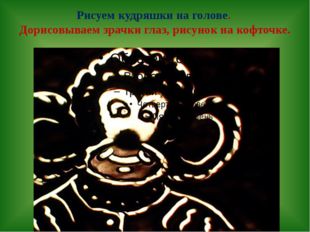 Рисование песком обезьянкиhttps://infourok.ru/prezentaciya-na-temu-primer-risovaniya-peskom-obezyanki-946326.html 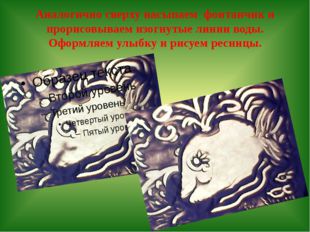 Рисование песком китёнкаhttps://infourok.ru/prezentaciya-na-temu-primer-risovaniya-peskom-vesyologo-kityonka-946322.html  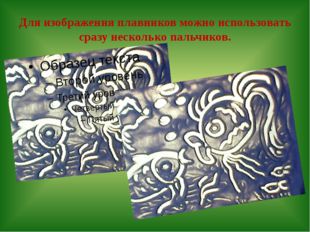 Рисование песком говорящих рыбок https://infourok.ru/prezentaciya-na-temu-primer-risovaniya-peskom-govoryaschih-ribok-946321.html 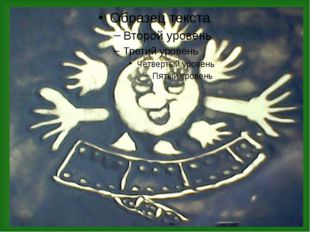 Рисование песком логотипа МультСоздайкиhttps://infourok.ru/prezentaciya-na-temu-primer-risovaniya-peskom-multsozdayki-946320.html 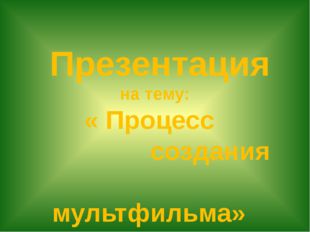 Процесс создания мультфильмаhttps://infourok.ru/prezentaciya-na-temu-process-sozdaniya-multfilma-946319.html  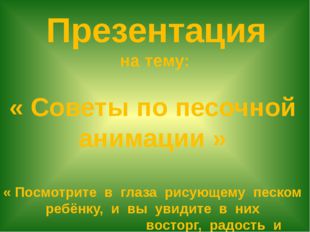 Советы по песочной анимацииhttps://infourok.ru/prezentaciya-na-temu-soveti-po-pesochnoy-animacii-946318.html 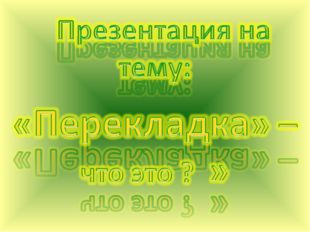 Перекладка в  мультипликации-что это?https://infourok.ru/prezentaciya-na-temu-perekladka-v-multiplikacii-chto-eto-946317.html 